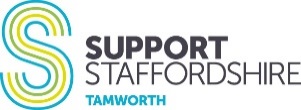 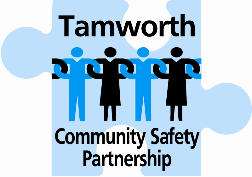 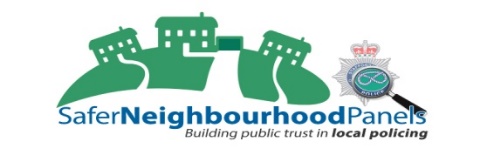 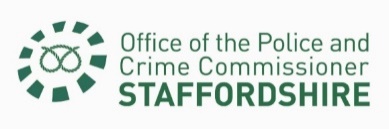 Tamworth Safer Neighbourhood Panel Meeting NotesWednesday 1st March 2017Sacred Heart ChurchMINUTESPresentJohn Mitchell David Davies  Jason NadinPeter HillPauline Winch Eloise WinfindaleJan Matthews (minutes)Paula JamesChairE.T.A.PChief Inspector Tamworth ResidentI.A.G. RepOPCCSupport StaffordshireSmart Alert (part of meeting – presentation)ChairE.T.A.PChief Inspector Tamworth ResidentI.A.G. RepOPCCSupport StaffordshireSmart Alert (part of meeting – presentation)1.Welcome, introductions and apologiesWelcome from JM. Introductions round the table were made. Resignation from Peter Timmis.Welcome from JM. Introductions round the table were made. Resignation from Peter Timmis.Apologies Tim FlowersVic Van Den BerghBrian JenkinsJoanne SandsTim FlowersVic Van Den BerghBrian JenkinsJoanne Sands2. Smart Alert Presentation from Paula JamesSmart Alert was launched in March 2016 and is a useful source of information on local policing, providing an opportunity to hear local news in real time. Provides an opportunity to form part of future scrutiny. People can sign up to Smart Alert by using the website or the app, or by emails and by phone. It is a two way information service and is accessible by people who may not have access to IT or not be IT savvy. Settings can be made to access information by post code. Rural, Business Crime Watch, Horse Watch and Cycle Watch, Canal Watch all form part of the Smart Alert      system. Smart Alert awareness is encouraged to help combat increasing car key burglaries.  There is currently an emphasis on working closely and sharing information with partners’ e.g.  PCSO’s, Trading Standards, Missing Persons service. Information is sent from Smart Alert to the LPT. The Smart Alert website is confidential and secure and cannot be seen by the public. Non-emergency crimes must be reported via the 101 service. Geo-fencing across area boundaries is in use enabling coverage of wider areas. Smart Alert can be used to spread the word about Community Safety events. Smart Alert and Neighbourhood Watch are intended to complement each other.Question from a panel member: Are names made public on Smart Alert when charges are made?Answer: Yes, as they would be in any other media. Public are interested when police action is successful. Additional information received from Paula James:Number of members registered in a watch: 2063Of those members, number registered in Neighbourhood watch: 1412Businesses registered: 446Members registered to receive information via Smart Alert but not registered in a watch: 215Smart Alert Presentation from Paula JamesSmart Alert was launched in March 2016 and is a useful source of information on local policing, providing an opportunity to hear local news in real time. Provides an opportunity to form part of future scrutiny. People can sign up to Smart Alert by using the website or the app, or by emails and by phone. It is a two way information service and is accessible by people who may not have access to IT or not be IT savvy. Settings can be made to access information by post code. Rural, Business Crime Watch, Horse Watch and Cycle Watch, Canal Watch all form part of the Smart Alert      system. Smart Alert awareness is encouraged to help combat increasing car key burglaries.  There is currently an emphasis on working closely and sharing information with partners’ e.g.  PCSO’s, Trading Standards, Missing Persons service. Information is sent from Smart Alert to the LPT. The Smart Alert website is confidential and secure and cannot be seen by the public. Non-emergency crimes must be reported via the 101 service. Geo-fencing across area boundaries is in use enabling coverage of wider areas. Smart Alert can be used to spread the word about Community Safety events. Smart Alert and Neighbourhood Watch are intended to complement each other.Question from a panel member: Are names made public on Smart Alert when charges are made?Answer: Yes, as they would be in any other media. Public are interested when police action is successful. Additional information received from Paula James:Number of members registered in a watch: 2063Of those members, number registered in Neighbourhood watch: 1412Businesses registered: 446Members registered to receive information via Smart Alert but not registered in a watch: 215Smart Alert Presentation from Paula JamesSmart Alert was launched in March 2016 and is a useful source of information on local policing, providing an opportunity to hear local news in real time. Provides an opportunity to form part of future scrutiny. People can sign up to Smart Alert by using the website or the app, or by emails and by phone. It is a two way information service and is accessible by people who may not have access to IT or not be IT savvy. Settings can be made to access information by post code. Rural, Business Crime Watch, Horse Watch and Cycle Watch, Canal Watch all form part of the Smart Alert      system. Smart Alert awareness is encouraged to help combat increasing car key burglaries.  There is currently an emphasis on working closely and sharing information with partners’ e.g.  PCSO’s, Trading Standards, Missing Persons service. Information is sent from Smart Alert to the LPT. The Smart Alert website is confidential and secure and cannot be seen by the public. Non-emergency crimes must be reported via the 101 service. Geo-fencing across area boundaries is in use enabling coverage of wider areas. Smart Alert can be used to spread the word about Community Safety events. Smart Alert and Neighbourhood Watch are intended to complement each other.Question from a panel member: Are names made public on Smart Alert when charges are made?Answer: Yes, as they would be in any other media. Public are interested when police action is successful. Additional information received from Paula James:Number of members registered in a watch: 2063Of those members, number registered in Neighbourhood watch: 1412Businesses registered: 446Members registered to receive information via Smart Alert but not registered in a watch: 2153.Minutes and actions from last meetingMinutes agreedJan sent final formatted TASER scrutiny report sent to panel on 12/12/17.Jan invited Smart Alert Paula James to 1st Mar panel meeting.John distributed recruitment leaflet to supermarket.Jan sent Vic Van Den Bergh and Jo Sands recruitment leaflet.Minutes and actions from last meetingMinutes agreedJan sent final formatted TASER scrutiny report sent to panel on 12/12/17.Jan invited Smart Alert Paula James to 1st Mar panel meeting.John distributed recruitment leaflet to supermarket.Jan sent Vic Van Den Bergh and Jo Sands recruitment leaflet.4.Matters arisingThe injured officer referred to in section 4 has returned to work this week and hopes to resume his normal duties in 3 months. Best wishes to be sent to the officer via Jason Nadin from the panel.Thefts from motor vehicles – the action plan in place is continuing. Offences have now greatly reducedTransformation – Traffic officers still not in place. Jason Nadin has no control over this as it is a Force level decision. Tamworth and Newcastle are to take forward the learning from the Cannock prototype, including a partnership working pilot scheme.Force Safeguarding and Investigation Team is now in place.The MAST (Multi Agency Safeguarding Team) meeting is held at 10am each day to discuss referrals and to resolve with 24/48 hours where possible.The Tamworth Vulnerability Partnership meeting is held weekly to resolve longer term issues.Newcastle Police and Newcastle Council are co-locating.ASB - Discussion took place around John meeting with Jo Sands and the ASB officer to discuss the different tracks used for reporting ASB by the LPT and the LA.David (ETAP) questioned the validity of this action as it is the Police who should be questioned. SNP should be looking at issues which are in the remit of the LPT.A weekly meeting for ASB incidents takes place between the LPT and the LA to discuss incidents which require a multi-agency response.Lots of discussion took place around ASB and TOR. Matters arisingThe injured officer referred to in section 4 has returned to work this week and hopes to resume his normal duties in 3 months. Best wishes to be sent to the officer via Jason Nadin from the panel.Thefts from motor vehicles – the action plan in place is continuing. Offences have now greatly reducedTransformation – Traffic officers still not in place. Jason Nadin has no control over this as it is a Force level decision. Tamworth and Newcastle are to take forward the learning from the Cannock prototype, including a partnership working pilot scheme.Force Safeguarding and Investigation Team is now in place.The MAST (Multi Agency Safeguarding Team) meeting is held at 10am each day to discuss referrals and to resolve with 24/48 hours where possible.The Tamworth Vulnerability Partnership meeting is held weekly to resolve longer term issues.Newcastle Police and Newcastle Council are co-locating.ASB - Discussion took place around John meeting with Jo Sands and the ASB officer to discuss the different tracks used for reporting ASB by the LPT and the LA.David (ETAP) questioned the validity of this action as it is the Police who should be questioned. SNP should be looking at issues which are in the remit of the LPT.A weekly meeting for ASB incidents takes place between the LPT and the LA to discuss incidents which require a multi-agency response.Lots of discussion took place around ASB and TOR. ACTION: SNP to produce a report to send to JasonACTION: John to establish TOR5LPT report by Inspector Jason NadinNo major crimes to report.There is currently a 5% decrease in crime, year on year data.There has been a small increase in car key burglaries – usually through organised crime groups – dealt with by the Force Threat and Grip team.LPT are currently focussing on shoplifting crime – more incidents are being reported although large stores don’t always want a prosecution due to the costs involved. Tackling shoplifting in deprived areas is a priority as businesses need to be encouraged to invest in these areas as it will benefit the area in the future. One offender has committed 39 offences and has been prosecuted for all of them. IOM (Integrated Offender Management) is very successful across the force in cases where the offender wants to engage.13 – 23 year olds are very difficult to engage with. Work done 10 years ago is now being effective and continued work is being done in schools. The LPT hold annual diversion events with funding from the OPCC.A panel member commented on a large store cashing up procedure in full view of the public.Questions to Inspector Jason NadinQ.1. We hear a lot from the media about hate crime since the EU Referendum in June last year, and would like know if this type of crime has occurred in Tamworth.A. Hate crime has slightly reduced. There has been no increase since the EU Referendum. No refugees have yet been taken in by TBC.Q.2. John would like to see the panel revisit the Stop and Search Scrutiny, and if possible have up to 6 videos to choose from, with the accompanying paperwork available on the visit. There is no time scale for this as he understands unwanted videos are disposed of after a month if no longer required, and it may take 2-3 months for this number of videos to become available.A. I have no problem with the scrutiny taking place but it cannot be a fishing trip and requires a TOR. Last time John criticised 3 officers dealing with a man reported to have a knife as he viewed it as wasting police resources. I do not believe that this is what the SNP can or should report on.Comment from John Mitchell: John apologised to Jason if he though John was being critical of the number of officers dealing with a Stop and Search of an individual reported to be carrying a knife.John wants to continue this scrutiny of videos and paperwork that are part of the judicial system and requested that videos are kept for scrutiny. David suggested that a dip sample should take place in June and that a TOR be produced as a starting pointQ.3. When members of the panel visited the police station in June of last year it became apparent that there was insufficient Bodycams for all officers on duty. Has this situation improved or are you waiting for the new Bodycams to become available? A. 31 Bodycams working at present (slight increase). A maximum of 25 are in use at one time, whilst others are on charge. New ones are becoming available.LPT report by Inspector Jason NadinNo major crimes to report.There is currently a 5% decrease in crime, year on year data.There has been a small increase in car key burglaries – usually through organised crime groups – dealt with by the Force Threat and Grip team.LPT are currently focussing on shoplifting crime – more incidents are being reported although large stores don’t always want a prosecution due to the costs involved. Tackling shoplifting in deprived areas is a priority as businesses need to be encouraged to invest in these areas as it will benefit the area in the future. One offender has committed 39 offences and has been prosecuted for all of them. IOM (Integrated Offender Management) is very successful across the force in cases where the offender wants to engage.13 – 23 year olds are very difficult to engage with. Work done 10 years ago is now being effective and continued work is being done in schools. The LPT hold annual diversion events with funding from the OPCC.A panel member commented on a large store cashing up procedure in full view of the public.Questions to Inspector Jason NadinQ.1. We hear a lot from the media about hate crime since the EU Referendum in June last year, and would like know if this type of crime has occurred in Tamworth.A. Hate crime has slightly reduced. There has been no increase since the EU Referendum. No refugees have yet been taken in by TBC.Q.2. John would like to see the panel revisit the Stop and Search Scrutiny, and if possible have up to 6 videos to choose from, with the accompanying paperwork available on the visit. There is no time scale for this as he understands unwanted videos are disposed of after a month if no longer required, and it may take 2-3 months for this number of videos to become available.A. I have no problem with the scrutiny taking place but it cannot be a fishing trip and requires a TOR. Last time John criticised 3 officers dealing with a man reported to have a knife as he viewed it as wasting police resources. I do not believe that this is what the SNP can or should report on.Comment from John Mitchell: John apologised to Jason if he though John was being critical of the number of officers dealing with a Stop and Search of an individual reported to be carrying a knife.John wants to continue this scrutiny of videos and paperwork that are part of the judicial system and requested that videos are kept for scrutiny. David suggested that a dip sample should take place in June and that a TOR be produced as a starting pointQ.3. When members of the panel visited the police station in June of last year it became apparent that there was insufficient Bodycams for all officers on duty. Has this situation improved or are you waiting for the new Bodycams to become available? A. 31 Bodycams working at present (slight increase). A maximum of 25 are in use at one time, whilst others are on charge. New ones are becoming available.ACTION: Jason to inform the Crime Prevention team about this particular store.ACTION: SNP to discuss TOR at next interim meeting6.Update from SNP membersInterim meeting 12th January – no items to discuss not already covered previously. ASB – already discussed previouslyChairs Forum:The Chairs’ Forum report has been emailed to panel on 24/2/17.Key points: TransformationKMPG Business plan SNP to attend a major event to observe S & S, (currently under discussion with Rob Taylor),101 scrutiny training session.TASER and Stop and Search recommendations and response from Chris Dawson were distributed and have been emailed to SNP on 3/3/17Update from SNP membersInterim meeting 12th January – no items to discuss not already covered previously. ASB – already discussed previouslyChairs Forum:The Chairs’ Forum report has been emailed to panel on 24/2/17.Key points: TransformationKMPG Business plan SNP to attend a major event to observe S & S, (currently under discussion with Rob Taylor),101 scrutiny training session.TASER and Stop and Search recommendations and response from Chris Dawson were distributed and have been emailed to SNP on 3/3/177.Future work plansTOR - Stop & SearchTOR – ASB101 scrutiny Repeat Stop & Search scrutiny Future work plansTOR - Stop & SearchTOR – ASB101 scrutiny Repeat Stop & Search scrutiny 8.Future training and panel requirements10 scrutiny training.OPST (Operational Personal Safety Training)Future training and panel requirements10 scrutiny training.OPST (Operational Personal Safety Training)ACTION: John, Pauline and Peter to attend 101 training session on 27/3/17ACTION: John to investigate OPST training.Pauline to attend if possible.9. AOBNext interim meeting date changed from 13th to 20th April 2017RecruitmentNew panel members are neededSuggestions:Smart Alert - OPCCPress release - OPCCMulti Agency Engagement DayCommunity eventsFront Office of Police Station  Banner Cadets could distribute leafletsAOBNext interim meeting date changed from 13th to 20th April 2017RecruitmentNew panel members are neededSuggestions:Smart Alert - OPCCPress release - OPCCMulti Agency Engagement DayCommunity eventsFront Office of Police Station  Banner Cadets could distribute leafletsACTION: John to contact Jo SandsACTION: All to promote SNP need for panel membersACTION: Jason to give Jan events dates ACTION: Jan to send leaflets to station ACTION: Jan to price up banner10.   Future meeting dates and venuesThu 20th Apr – Interim meeting – 6.15 to 8pm – Marmion House, Tamworth Borough Council. N.B DATE CHANGEWed 7th Jun  –    Main meeting – 6.00 to 8pm – Sacred Heart Church, Silver Link Road, Glascote, Tamworth, B77 2EEThu 13th Jul – Interim  meeting – 6.15 to 8pm -  Marmion House, Tamworth BCWed 6th Sep –    Main meeting – 6.00 to 8pm – Sacred Heart Church Thu 12th Oct – Interim meeting – 6.15 to 8pm – Marmion House, Tamworth BC Wed 6th Dec –   Main meeting – 6.00 to 8pm -  Sacred Heart ChurchFuture meeting dates and venuesThu 20th Apr – Interim meeting – 6.15 to 8pm – Marmion House, Tamworth Borough Council. N.B DATE CHANGEWed 7th Jun  –    Main meeting – 6.00 to 8pm – Sacred Heart Church, Silver Link Road, Glascote, Tamworth, B77 2EEThu 13th Jul – Interim  meeting – 6.15 to 8pm -  Marmion House, Tamworth BCWed 6th Sep –    Main meeting – 6.00 to 8pm – Sacred Heart Church Thu 12th Oct – Interim meeting – 6.15 to 8pm – Marmion House, Tamworth BC Wed 6th Dec –   Main meeting – 6.00 to 8pm -  Sacred Heart Church